Копии указанных документов, информация о сроках приема документов размещаются на информационном стенде Учреждения и на официальном сайте организации в сети Интернет. Факт ознакомления родителей (законных представителей) ребенка с указанными документами фиксируется в заявлении о приеме в Учреждение и заверяется личной подписью родителей (законных представителей) ребенка. 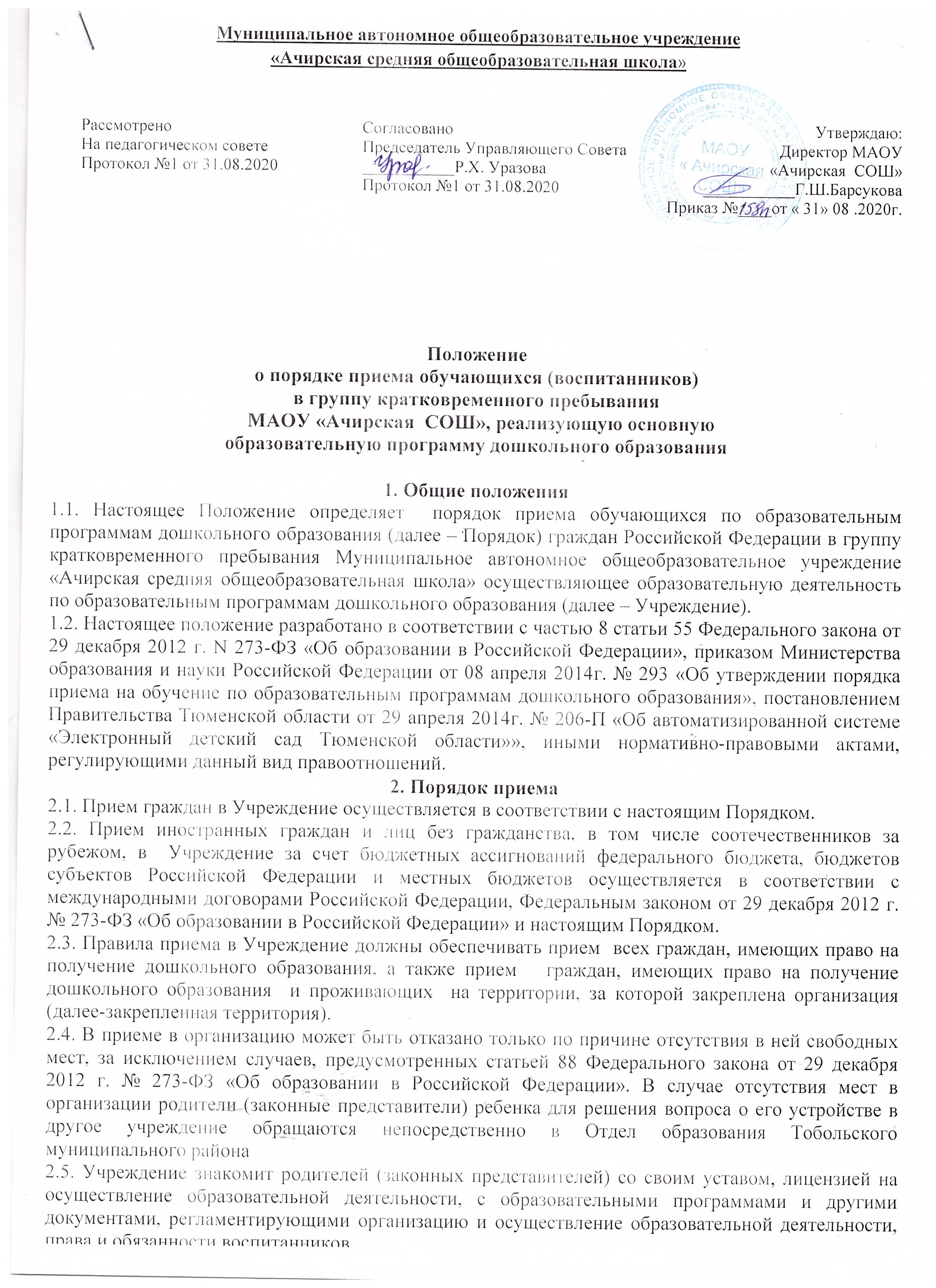 2.6. Прием в организацию осуществляется в течение всего календарного года при наличии свободных мест. 2.7. Документы о приеме подаются в Учреждение в порядке очередности детей, зарегистрированных в автоматизированной информационной системе «Электронный детский сад Тюменской области» (далее - АИС «Электронный детский сад Тюменской области»). 2.8. Прием в Учреждение осуществляется по личному заявлению родителя (законного представителя) ребенка при предъявлении оригинала документа, удостоверяющего личность родителя (законного представителя), либо оригинала документа, удостоверяющего личность иностранного гражданина и лица без гражданства в Российской Федерации в соответствии со статьей 10 Федерального закона от 25 июля 2002 г. № 115-ФЗ «О правовом положении иностранных граждан в Российской Федерации».       Учреждение может осуществлять прием указанного заявления в форме электронного документа с использованием информационно-телекоммуникационных сетей общего пользования. В заявлении родителями (законными представителями) ребенка указываются следующие сведения: а) фамилия, имя, отчество (последнее - при наличии) ребенка;  б) дата и место рождения ребенка; в) фамилия, имя, отчество (последнее - при наличии) родителей (законных представителей) ребенка; г) адрес места жительства ребенка, его родителей (законных представителей); д) контактные телефоны родителей (законных представителей) ребенка. Примерная форма заявления размещается Учреждением на информационном стенде и на официальном сайте организации в сети Интернет.Прием детей, впервые поступающих в организацию, осуществляется на основании медицинского заключения.        Для приема в Учреждение: а) родители (законные представители) детей, проживающих на закрепленной территории, для зачисления ребенка в Учреждение дополнительно предъявляют оригинал свидетельства о рождении ребенка или документ, подтверждающий родство заявителя (или законность представления прав ребенка), свидетельство о регистрации ребенка по месту жительства или по месту пребывания на закрепленной территории или документ, содержащий сведения о регистрации ребенка по месту жительства или по месту пребывания; б) родители (законные представители) детей, не проживающих на закрепленной территории, дополнительно предъявляют свидетельство о рождении ребенка.     Родители (законные представители) детей, являющихся иностранными гражданами или лицами без гражданства, дополнительно предъявляют документ, подтверждающий родство заявителя (или законность представления прав ребенка), и документ, подтверждающий право заявителя на пребывание в Российской Федерации. Иностранные граждане и лица без гражданства все документы представляют на русском языке или вместе с заверенным в установленном порядке переводом на русский язык.       Копии предъявляемых при приеме документов хранятся в Учреждении на время обучения ребенка. 2.9. Дети с ограниченными возможностями здоровья принимаются на обучение по адаптированной образовательной программе дошкольного образования только с согласия родителей (законных представителей) и на основании рекомендаций психолого –медико -педагогической комиссии. 2.10. Требование представления иных документов для приема детей в Учреждение в части, не урегулированной законодательством об образовании, не допускается.2.11. Факт ознакомления родителей (законных представителей) ребенка, в том числе через информационные системы общего пользования, с лицензией на осуществление образовательной деятельности, уставом образовательной организации фиксируется в заявлении о приеме и заверяется личной подписью родителей (законных представителей) ребенка. Подписью родителей (законных представителей) ребенка фиксируется также согласие на обработку их персональных данных и персональных данных ребенка в порядке, установленном законодательством Российской Федерации. 2.12. Родители (законные представители) ребенка могут направить заявление о приеме в организацию почтовым сообщением с уведомлением о вручении посредством официального сайта организации в информационно-телекоммуникационной сети «Интернет», федеральной государственной информационной системы «Единый портал государственных и муниципальных услуг (функций)» в порядке предоставления государственной и муниципальной услуги в соответствии с пунктом 2.8. настоящего Порядка.       Оригинал паспорта или иного документа, удостоверяющего личность родителей (законных представителей), и другие документы в соответствии с пунктом 2.9. настоящего Порядка предъявляются руководителю Учреждения  или уполномоченному им должностному лицу в сроки, определяемые Отделом образования Тобольского муниципального района, до начала посещения ребенком Учреждения. 2.13. Заявление о приеме в Учреждение и прилагаемые к нему документы, представленные родителями (законными представителями) детей, регистрируются руководителем Учреждения или уполномоченным им должностным лицом, ответственный за прием документов, в журнале приема заявлений о приеме в Учреждение. После регистрации заявления родителям (законным представителям) детей выдается расписка в получении документов, содержащая информацию о регистрационном номере заявления о приеме ребенка в Учреждение, в перечне представленных документов. Расписка заверяется подписью должностного лица Учреждения, ответственного за прием документов, и печатью Учреждения. 2.14. Дети, родители (законные представители) которых не представили необходимые для приема документы в соответствии с пунктом 2.9. настоящего Порядка, остаются на учете детей, нуждающихся в предоставлении места в Учреждении. Место в Учреждении ребенку предоставляется при освобождении мест в соответствующей возрастной группе в течение года. 2.15. После приема документов, указанных в пункте 2.9. настоящего Порядка, Учреждение заключает договор об образовании по образовательным программам дошкольного образования между Учреждением  и родителями (законными представителями) ребенка, (далее - договор) с родителями (законными представителями) ребенка. 2.16. Руководитель Учреждения издает распорядительный акт о зачислении ребенка в  Учреждение (далее - распорядительный акт) в течение трех рабочих дней после заключения договора.         После издания распорядительного акта ребенок снимается с учета детей, нуждающихся в предоставлении места в организации, в порядке предоставления государственной и муниципальной услуги. 2.17. На каждого ребенка, зачисленного в Учреждение, заводится личное дело, в котором хранятся все сданные документы. 3.Заключительные положения3.1. Настоящее Положение вступает в действие после утверждения приказом директора и действует  неопределенное время до принятия нового Положения.3.2. Изменения и дополнения к Положению вступают в действие после утверждения приказом директора и являются неотъемлемой частью Положения.Регистрационный номер № ___                                                   Директору МАОУ «Ачирская  СОШ»«___» _______  20_____г                                                                Барсуковой Гульбану Шакировне                                                                                                      _________________________________                                                                                                        _________________________________   __________________________________    __________________________________ __________________________________                                                                                                                                         Ф.И.О. родителя (законного представителя),                                                                                                                                  адрес места жительства, контактный телефон                                                            ЗаявлениеПрошу принять_______________________________________________________________                                                                    (Ф.И.О. ребенка)_____________________________________________________________________________                                        ( дата и место рождения ребенка, адрес места жительства)                    в  группу кратковременного пребывания при Муниципальном автономном общеобразовательном учреждении «Ачирская  средняя общеобразовательная школа»Мать______________________________________________________________________________________________________________________________________________________                                                          (контактный телефон)Отец______________________________________________________________________________________________________________________________________________________                                                           (контактный телефон) Уставом образовательной организации, лицензией на право ведения образовательной деятельности, основными образовательными программами дошкольного образования, распорядительным актом о закреплении территории, другими документами, регламентирующими организацию и осуществление образовательной деятельности, права и обязанности воспитанников  МАОУ «Ачирская СОШ»Ознакомлен (а).    _______________                                                                                        дата                                                                                  _______________ /__________________/                                                                                          подпись                           расшифровка Согласен(а) с обработкой своих персональных данных и персональных данных ребенка в порядке, установленном федеральным законом «О персональных данных» (№ 152-ФЗ от 27.07.2006). «___» __________20__ г.                                                                                                                                   __________________                                                                                                                подпись заявителяРасписка в получении документовДана_________________________________________________________________________, (Ф.И.О. заявителя)что вместе с заявлением № ___________от ________________ о приеме в _____________________________________________________________________________(наименование образовательного учреждения)_____________________________________________________________________________(Ф.И.О. ребенка)представлены и приняты  документы:Всего принято_______документов на ______листах«__» ______________20___г._____________________________Подпись руководителя МАОУ «Ачирская СОШ»М.П.№п/пДокументДокументДокументДокумент№п/пВидНомерДатаОригинал/копиякол-во листов